АНКЕТАна заказ устройства подвесного ПКН 	ТУ12.44.394-78(указать типоразмер согласно раздела 3 анкеты) 	(Заказчик)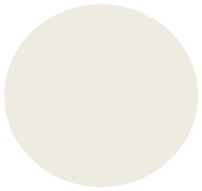  	(проектная организация) 	_(дата составления анкеты)Условия работы:* - данные поля не подлежат обязательному заполнению. Заполняются при необходимости.Технические требования к оборудованиюОбщие данные подъёмной установки:Требования к поставке:Дополнительные требования к поставке:Основные параметры и размеры устройств подвесных ПКН ТУ12.44.394-78 для шахтных клетейРазмер «h1»,мм 	(заполняется Заказчиком)*Фактические размеры (заполняется Заказчиком при необходимости) Штанга «b2», мм 	«S», мм 	 Проушина «b3», мм 	«d2» мм 	Пример	условного	обозначения	устройства	подвесного	на	статическую нагрузку 54 кН в климатическом исполнении У:Устройство подвесное ПКН5,5.10.00.000 У5 ТУ12.44.394-78Устройство подвесное ПКН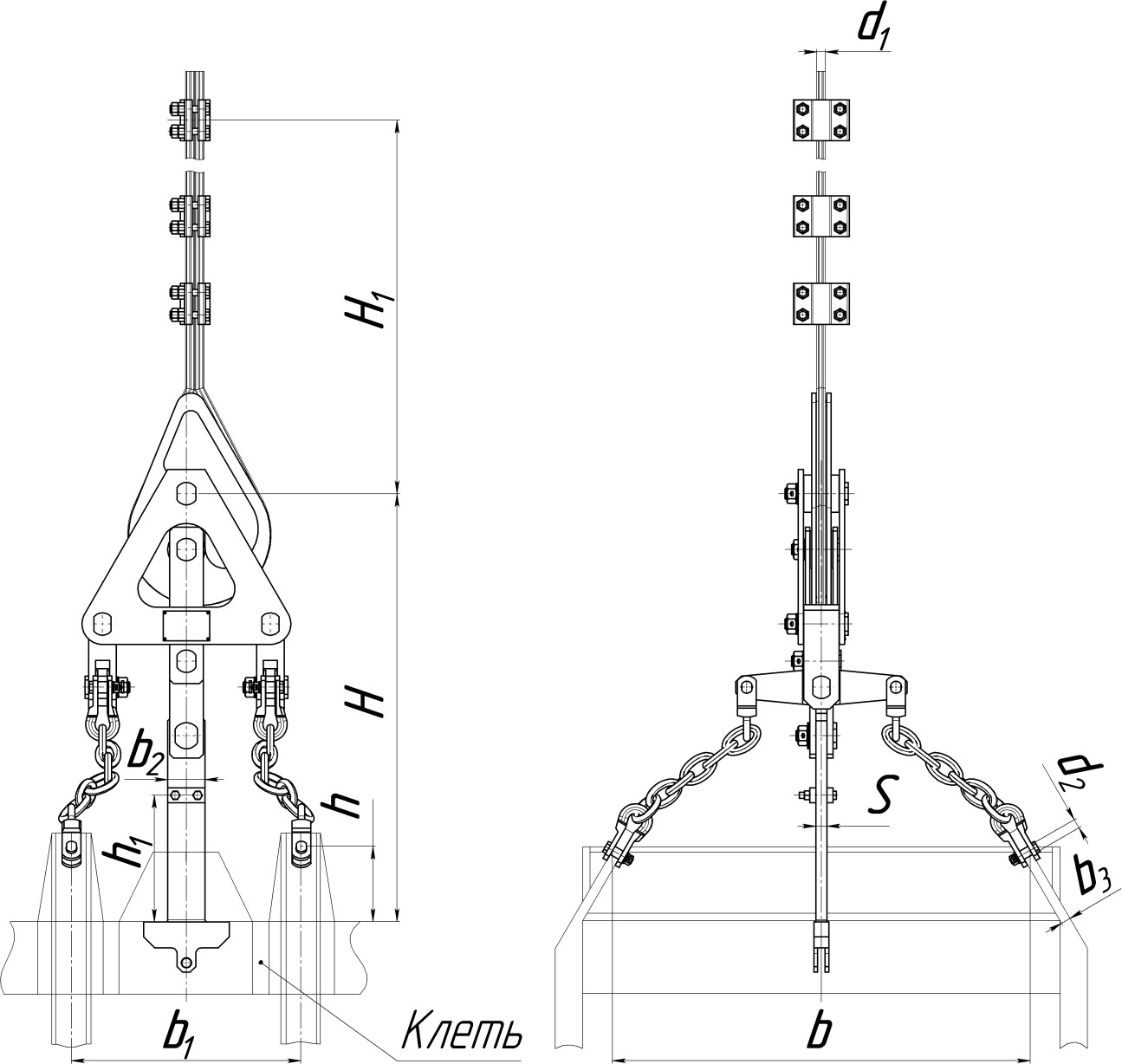 Сведения о Заказчике:Шахта, объединение, рудник, подъём (ствол):  	Еmail:  	Телефон/факс: 	_Контактное лицо (ФИО, должность, тел.):  	№ п/пНаименование параметраЕд. изм.Ответ1Водообильность в зоне работы изделия*м3/час2Агрессивность шахтных вод*рН3Результаты аналитического контроля шахтных вод(с перечнем контролируемых веществ) санитарно -профилактической лаборатории*-4Климатическое исполнение (У/Т)-№ п/пНаименование параметраЕд. изм.Ответ1Головной канат:диаметрммГОСТ/ТУ-2Фактическая максимальная статическая нагрузкакН3В составе с какой подъёмной установкой применяется:-4В составе с какой клетью применяется:-5В составе с каким парашютом применяется (его типоразмер):-№ п/пНаименование параметраЕд. изм.Ответ1Количество заказываемых изделийшт.2Комплект запасных частей:- базовый-Да	Нет- индивидуальный-Да	Нет(расписать желаемый комплект)3Наличие упаковочной тары-Да	Нет№ п/пНаименование параметраЕд. изм.Ответ1Базовое антикоррозийное покрытие-Да	Нет2Дополнительное антикоррозийное покрытие-Да	Нет(расписать желаемое покрытие)ОбозначениеДопускаемая нагрузка, кН (тс)Диаметрканата, d1, ммРазмеры клети, ммРазмеры клети, ммРазмеры клети, ммРазмеры подвески, ммРазмеры подвески, ммРазмеры подвески, ммРазмеры подвески, ммРазмеры подвески, ммРазмеры подвески, ммКоличество зажимов, шт.Масса, кгОбозначениеДопускаемая нагрузка, кН (тс)Диаметрканата, d1, ммbb1hHH1b2*b3*S*d2*Количество зажимов, шт.Масса, кгПКН3.10.00.00029,5(3)20…26800-1000500-120080…190115011001002630255197ПКН5,5.10.00.00054(5,5)21…36800-1000500-80070…150126512001003030355291ПКН8.10.00.00078,5(8)31…461000-1400800-120090…190152517501104030456516ПКН10.10.00.00098(10)31…461000-1400600-120090…120172517501304040456561ПКН14.10.00.000137,5(14)41…461200-1400600-140090…170208521301305540605900ПКН18.10.00.000177(18)46…651200-1400600-140090…1702200213018055526071204ПКН24.10.00.000236(24)51…65850-1400800-1300120…2552390215018055526071408